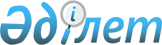 Об утверждении бюджета Налобинского сельского округа Кызылжарского района на 2021-2023 годыРешение Кызылжарского районного маслихата Северо-Казахстанской области от 8 января 2021 года № 61/11. Зарегистрировано Департаментом юстиции Северо-Казахстанской области 14 января 2021 года № 7060
      Сноска. Вводится в действие с 01.01.2021 в соответствии с пунктом 8 настоящего решения.
      В соответствии с пунктом 2 статьи 9-1, пунктом 2 статьи 75 Бюджетного кодекса Республики Казахстан от 4 декабря 2008 года, пунктом 2-7 статьи 6 Закона Республики Казахстан от 23 января 2001 года "О местном государственном управлении и самоуправлении в Республике Казахстан" Кызылжарский районный маслихат Северо-Казахстанской области РЕШИЛ:
      1. Утвердить бюджет Налобинского сельского округа Кызылжарского района на 2021-2023 годы согласно приложениям 1, 2 и 3 к настоящему решению соответственно, в том числе на 2021 год в следующих объемах:
      1) доходы – 45 891,7 тысяч тенге:
      налоговые поступления – 4 193 тысяч тенге;
      неналоговые поступления – 0 тысяч тенге;
      поступления от продажи основного капитала – 0 тысяч тенге;
      поступления трансфертов – 41 698,7 тысяч тенге; 
      2) затраты – 46 504 тысяч тенге; 
      3) чистое бюджетное кредитование – 0 тысяч тенге:
      бюджетные кредиты – 0 тысяч тенге;
      погашение бюджетных кредитов – 0 тысяч тенге;
      4) сальдо по операциям с финансовыми активами - 0 тысяч тенге:
      приобретение финансовых активов – 0 тысяч тенге;
      поступления от продажи финансовых активов государства - 0 тысяч тенге;
      5) дефицит (профицит) бюджета – - 612,3 тысяч тенге;
      6) финансирование дефицита (использование профицита) бюджета - 612,3 тысяч тенге:
      поступление займов – 0 тысяч тенге;
      погашение займов - 0 тысяч тенге;
      используемые остатки бюджетных средств – 612,3 тысяч тенге.
      Сноска. Пункт 1 в редакции решения Кызылжарского районного маслихата Северо-Казахстанской области от 04.03.2021 № 3/27 (вводится в действие с 01.01.2021); от 26.11.2021 № 10/14 (вводится в действие с 01.01.2021).


      2. Установить, что доходы Налобинского сельского округа на 2021 год формируются в соответствии с Бюджетным кодексом Республики Казахстан за счет следующих налоговых поступлений:
      1) индивидуального подоходного налога по доходам, подлежащим обложению самостоятельно физическими лицами, у которых на территории села расположено заявленное при постановке на регистрационный учет в органе государственных доходов:
      место нахождения – для индивидуального предпринимателя, частного нотариуса, частного судебного исполнителя, адвоката, профессионального медиатора;
      место жительства – для остальных физических лиц;
      2) налога на имущество физических лиц по объектам обложения данным налогом, находящимся на территории села, сельского округа;
      3) земельного налога на земли населенных пунктов с физических и юридических лиц по земельным участкам, находящимся на территории села;
      4) налога на транспортные средства:
      с физических лиц, место жительства которых находится на территории села;
      с юридических лиц, место нахождения которых, указываемое в их учредительных документах, располагается на территории села;
      5) плата за размещение наружной (визуальной) рекламы на:
      открытом пространстве за пределами помещений в селе.
      3. Установить, что доходы Налобинского сельского округа формируются за счет следующих неналоговых поступлений:
      1) штрафы, налагаемые акимами сельских округов за административные правонарушения; 
      2) добровольные сборы физических и юридических лиц;
      3) доходы от коммунальной собственности села, сельского округа (коммунальной собственности местного самоуправления): 
      доходы от аренды имущества коммунальной собственности села, сельского округа (коммунальной собственности местного самоуправления);
      4) другие неналоговые поступления в бюджет сельского округа.
      4. Установить, что поступлениями в бюджет сельского округа от продажи основного капитала являются деньги от продажи государственного имущества, закрепленного за государственными учреждениями, финансируемыми из бюджета сельского округа.
      5. Предусмотреть на 2021 год объемы субвенций, передаваемых из районного бюджета бюджету округа в общей сумме 9 705 тысяч тенге.
      6. Учесть в бюджете Налобинского сельского округа на 2021 год поступление целевых трансфертов из областного бюджета, в том числе на:
      текущий ремонт внешних сетей водоснабжения в селе Налобино.
      7. Предусмотреть в бюджете Налобинского сельского округа на 2021 год целевые трансферты из районного бюджета.
      Распределение указанных целевых трансфертов из районного бюджета определяется решением акима Налобинского сельского округа "О реализации решения Кызылжарского районного маслихата Северо-Казахстанской области "Об утверждении бюджета Налобинского сельского округа Кызылжарского района на 2021-2023 годы".
      8. Настоящее решение вводится в действие с 1 января 2021 года. Бюджет Налобинского сельского округа Кызылжарского района на 2021 год
      Сноска. Приложение 1 в редакции решения Кызылжарского районного маслихата Северо-Казахстанской области от 04.03.2021 № 3/27 (вводится в действие с 01.01.2021); от 26.11.2021 № 10/14 (вводится в действие с 01.01.2021). Бюджет Налобинского сельского округа Кызылжарского района на 2022 год Бюджет Налобинского сельского округа Кызылжарского района на 2023 год
					© 2012. РГП на ПХВ «Институт законодательства и правовой информации Республики Казахстан» Министерства юстиции Республики Казахстан
				
      Председатель сессии Кызылжарского районного маслихатаСеверо-Казахстанской области 

С. Гноевых

      Председатель сессии Кызылжарского районного маслихатаСеверо-Казахстанской области 

Н. Рахимов
Приложение 1 к решениюКызылжарского районного маслихатаСеверо-Казахстанской областиот 8 января 2021 года№ 61/11
Категория
Категория
Класс
Класс
Класс
Класс
Класс
Класс
Подкласс
Подкласс
Подкласс
Наименование
Наименование
Наименование
Наименование
Наименование
Наименование
Сумма, тысяч тенге
Сумма, тысяч тенге
Сумма, тысяч тенге
Сумма, тысяч тенге
Сумма, тысяч тенге
Сумма, тысяч тенге
1
1
2
2
2
2
2
2
3
3
3
4
4
4
4
4
4
5
5
5
5
5
5
1) Доходы
1) Доходы
1) Доходы
1) Доходы
1) Доходы
1) Доходы
45 891,7
45 891,7
45 891,7
45 891,7
45 891,7
45 891,7
1
1
Налоговые поступления
Налоговые поступления
Налоговые поступления
Налоговые поступления
Налоговые поступления
Налоговые поступления
4 193
4 193
4 193
4 193
4 193
4 193
04
04
04
04
04
04
Налоги на собственность
Налоги на собственность
Налоги на собственность
Налоги на собственность
Налоги на собственность
Налоги на собственность
4 193
4 193
4 193
4 193
4 193
4 193
1
1
1
Налоги на имущество
Налоги на имущество
Налоги на имущество
Налоги на имущество
Налоги на имущество
Налоги на имущество
141
141
141
141
141
141
3
3
3
Земельный налог
Земельный налог
Земельный налог
Земельный налог
Земельный налог
Земельный налог
162
162
162
162
162
162
4
4
4
Налог на транспортные средства
Налог на транспортные средства
Налог на транспортные средства
Налог на транспортные средства
Налог на транспортные средства
Налог на транспортные средства
3 890
3 890
3 890
3 890
3 890
3 890
2
2
Неналоговые поступления
Неналоговые поступления
Неналоговые поступления
Неналоговые поступления
Неналоговые поступления
Неналоговые поступления
0
0
0
0
0
0
3
3
Поступления от продажи основного капитала
Поступления от продажи основного капитала
Поступления от продажи основного капитала
Поступления от продажи основного капитала
Поступления от продажи основного капитала
Поступления от продажи основного капитала
0
0
0
0
0
0
4
4
Поступления трансфертов
Поступления трансфертов
Поступления трансфертов
Поступления трансфертов
Поступления трансфертов
Поступления трансфертов
41 698,7
41 698,7
41 698,7
41 698,7
41 698,7
41 698,7
02
02
02
02
02
02
Трансферты из вышестоящих органов государственного управления
Трансферты из вышестоящих органов государственного управления
Трансферты из вышестоящих органов государственного управления
Трансферты из вышестоящих органов государственного управления
Трансферты из вышестоящих органов государственного управления
Трансферты из вышестоящих органов государственного управления
41 698,7
41 698,7
41 698,7
41 698,7
41 698,7
41 698,7
3
3
3
Трансферты из районного (города областного значения) бюджета
Трансферты из районного (города областного значения) бюджета
Трансферты из районного (города областного значения) бюджета
Трансферты из районного (города областного значения) бюджета
Трансферты из районного (города областного значения) бюджета
Трансферты из районного (города областного значения) бюджета
41 698,7
41 698,7
41 698,7
41 698,7
41 698,7
41 698,7
Функциональная группа
Функциональная подгруппа
Функциональная подгруппа
Администратор бюджетных программ
Администратор бюджетных программ
Администратор бюджетных программ
Администратор бюджетных программ
Программа
Программа
Программа
Программа
Программа
Наименование
Наименование
Наименование
Наименование
Наименование
Наименование
Наименование
Наименование
Наименование
Сумма, тысяч тенге
Сумма, тысяч тенге
1
2
2
3
3
3
3
4
4
4
4
4
5
5
5
5
5
5
5
5
5
6
6
2) Затраты
2) Затраты
2) Затраты
2) Затраты
2) Затраты
2) Затраты
2) Затраты
2) Затраты
2) Затраты
46 504
46 504
01
Государственные услуги общего характера
Государственные услуги общего характера
Государственные услуги общего характера
Государственные услуги общего характера
Государственные услуги общего характера
Государственные услуги общего характера
Государственные услуги общего характера
Государственные услуги общего характера
Государственные услуги общего характера
19 274,2
19 274,2
1
1
Представительные, исполнительные и другие органы, выполняющие общие функции государственного управления
Представительные, исполнительные и другие органы, выполняющие общие функции государственного управления
Представительные, исполнительные и другие органы, выполняющие общие функции государственного управления
Представительные, исполнительные и другие органы, выполняющие общие функции государственного управления
Представительные, исполнительные и другие органы, выполняющие общие функции государственного управления
Представительные, исполнительные и другие органы, выполняющие общие функции государственного управления
Представительные, исполнительные и другие органы, выполняющие общие функции государственного управления
Представительные, исполнительные и другие органы, выполняющие общие функции государственного управления
Представительные, исполнительные и другие органы, выполняющие общие функции государственного управления
19 274,2
19 274,2
124
124
124
124
Аппарат акима города районного значения, села, поселка, сельского округа
Аппарат акима города районного значения, села, поселка, сельского округа
Аппарат акима города районного значения, села, поселка, сельского округа
Аппарат акима города районного значения, села, поселка, сельского округа
Аппарат акима города районного значения, села, поселка, сельского округа
Аппарат акима города районного значения, села, поселка, сельского округа
Аппарат акима города районного значения, села, поселка, сельского округа
Аппарат акима города районного значения, села, поселка, сельского округа
Аппарат акима города районного значения, села, поселка, сельского округа
19 274,2
19 274,2
001
001
001
001
001
Услуги по обеспечению деятельности акима города районного значения, села, поселка, сельского округа
Услуги по обеспечению деятельности акима города районного значения, села, поселка, сельского округа
Услуги по обеспечению деятельности акима города районного значения, села, поселка, сельского округа
Услуги по обеспечению деятельности акима города районного значения, села, поселка, сельского округа
Услуги по обеспечению деятельности акима города районного значения, села, поселка, сельского округа
Услуги по обеспечению деятельности акима города районного значения, села, поселка, сельского округа
Услуги по обеспечению деятельности акима города районного значения, села, поселка, сельского округа
Услуги по обеспечению деятельности акима города районного значения, села, поселка, сельского округа
Услуги по обеспечению деятельности акима города районного значения, села, поселка, сельского округа
19 274,2
19 274,2
07
Жилищно-коммунальное хозяйство
Жилищно-коммунальное хозяйство
Жилищно-коммунальное хозяйство
Жилищно-коммунальное хозяйство
Жилищно-коммунальное хозяйство
Жилищно-коммунальное хозяйство
Жилищно-коммунальное хозяйство
Жилищно-коммунальное хозяйство
Жилищно-коммунальное хозяйство
6 729,8
6 729,8
2
2
Коммунальное хозяйство
Коммунальное хозяйство
Коммунальное хозяйство
Коммунальное хозяйство
Коммунальное хозяйство
Коммунальное хозяйство
Коммунальное хозяйство
Коммунальное хозяйство
Коммунальное хозяйство
4 337,8
4 337,8
124
124
124
124
Аппарат акима города районного значения, села, поселка, сельского округа
Аппарат акима города районного значения, села, поселка, сельского округа
Аппарат акима города районного значения, села, поселка, сельского округа
Аппарат акима города районного значения, села, поселка, сельского округа
Аппарат акима города районного значения, села, поселка, сельского округа
Аппарат акима города районного значения, села, поселка, сельского округа
Аппарат акима города районного значения, села, поселка, сельского округа
Аппарат акима города районного значения, села, поселка, сельского округа
Аппарат акима города районного значения, села, поселка, сельского округа
4 337,8
4 337,8
014
014
014
014
014
Организация водоснабжения населенных пунктов
Организация водоснабжения населенных пунктов
Организация водоснабжения населенных пунктов
Организация водоснабжения населенных пунктов
Организация водоснабжения населенных пунктов
Организация водоснабжения населенных пунктов
Организация водоснабжения населенных пунктов
Организация водоснабжения населенных пунктов
Организация водоснабжения населенных пунктов
4 337,8
4 337,8
3
3
Благоустройство населенных пунктов
Благоустройство населенных пунктов
Благоустройство населенных пунктов
Благоустройство населенных пунктов
Благоустройство населенных пунктов
Благоустройство населенных пунктов
Благоустройство населенных пунктов
Благоустройство населенных пунктов
Благоустройство населенных пунктов
2 392
2 392
124
124
124
124
Аппарат акима города районного значения, села, поселка, сельского округа
Аппарат акима города районного значения, села, поселка, сельского округа
Аппарат акима города районного значения, села, поселка, сельского округа
Аппарат акима города районного значения, села, поселка, сельского округа
Аппарат акима города районного значения, села, поселка, сельского округа
Аппарат акима города районного значения, села, поселка, сельского округа
Аппарат акима города районного значения, села, поселка, сельского округа
Аппарат акима города районного значения, села, поселка, сельского округа
Аппарат акима города районного значения, села, поселка, сельского округа
2 392
2 392
008
008
008
008
008
Освещение улиц в населенных пунктах
Освещение улиц в населенных пунктах
Освещение улиц в населенных пунктах
Освещение улиц в населенных пунктах
Освещение улиц в населенных пунктах
Освещение улиц в населенных пунктах
Освещение улиц в населенных пунктах
Освещение улиц в населенных пунктах
Освещение улиц в населенных пунктах
2 392
2 392
12
Транспорт и коммуникации
Транспорт и коммуникации
Транспорт и коммуникации
Транспорт и коммуникации
Транспорт и коммуникации
Транспорт и коммуникации
Транспорт и коммуникации
Транспорт и коммуникации
Транспорт и коммуникации
20 000
20 000
1
1
Автомобильный транспорт
Автомобильный транспорт
Автомобильный транспорт
Автомобильный транспорт
Автомобильный транспорт
Автомобильный транспорт
Автомобильный транспорт
Автомобильный транспорт
Автомобильный транспорт
20 000
20 000
124
124
124
124
Аппарат акима города районного значения, села, поселка, сельского округа
Аппарат акима города районного значения, села, поселка, сельского округа
Аппарат акима города районного значения, села, поселка, сельского округа
Аппарат акима города районного значения, села, поселка, сельского округа
Аппарат акима города районного значения, села, поселка, сельского округа
Аппарат акима города районного значения, села, поселка, сельского округа
Аппарат акима города районного значения, села, поселка, сельского округа
Аппарат акима города районного значения, села, поселка, сельского округа
Аппарат акима города районного значения, села, поселка, сельского округа
20 000
20 000
013
013
013
013
013
Обеспечение функционирования автомобильных дорог в городах районного значения, селах, поселках, сельских округах
Обеспечение функционирования автомобильных дорог в городах районного значения, селах, поселках, сельских округах
Обеспечение функционирования автомобильных дорог в городах районного значения, селах, поселках, сельских округах
Обеспечение функционирования автомобильных дорог в городах районного значения, селах, поселках, сельских округах
Обеспечение функционирования автомобильных дорог в городах районного значения, селах, поселках, сельских округах
Обеспечение функционирования автомобильных дорог в городах районного значения, селах, поселках, сельских округах
Обеспечение функционирования автомобильных дорог в городах районного значения, селах, поселках, сельских округах
Обеспечение функционирования автомобильных дорог в городах районного значения, селах, поселках, сельских округах
Обеспечение функционирования автомобильных дорог в городах районного значения, селах, поселках, сельских округах
20 000
20 000
13
Прочие
Прочие
Прочие
Прочие
Прочие
Прочие
Прочие
Прочие
Прочие
500
500
9
9
Прочие
Прочие
Прочие
Прочие
Прочие
Прочие
Прочие
Прочие
Прочие
500
500
124
124
124
124
Аппарат акима города районного значения, села, поселка, сельского округа
Аппарат акима города районного значения, села, поселка, сельского округа
Аппарат акима города районного значения, села, поселка, сельского округа
Аппарат акима города районного значения, села, поселка, сельского округа
Аппарат акима города районного значения, села, поселка, сельского округа
Аппарат акима города районного значения, села, поселка, сельского округа
Аппарат акима города районного значения, села, поселка, сельского округа
Аппарат акима города районного значения, села, поселка, сельского округа
Аппарат акима города районного значения, села, поселка, сельского округа
500
500
040
040
040
040
040
Реализация мероприятий для решения вопросов обустройства населенных пунктов в реализацию мер по содействию экономическому развитию регионов в рамках Государственной программы развития регионов до 2025 года
Реализация мероприятий для решения вопросов обустройства населенных пунктов в реализацию мер по содействию экономическому развитию регионов в рамках Государственной программы развития регионов до 2025 года
Реализация мероприятий для решения вопросов обустройства населенных пунктов в реализацию мер по содействию экономическому развитию регионов в рамках Государственной программы развития регионов до 2025 года
Реализация мероприятий для решения вопросов обустройства населенных пунктов в реализацию мер по содействию экономическому развитию регионов в рамках Государственной программы развития регионов до 2025 года
Реализация мероприятий для решения вопросов обустройства населенных пунктов в реализацию мер по содействию экономическому развитию регионов в рамках Государственной программы развития регионов до 2025 года
Реализация мероприятий для решения вопросов обустройства населенных пунктов в реализацию мер по содействию экономическому развитию регионов в рамках Государственной программы развития регионов до 2025 года
Реализация мероприятий для решения вопросов обустройства населенных пунктов в реализацию мер по содействию экономическому развитию регионов в рамках Государственной программы развития регионов до 2025 года
Реализация мероприятий для решения вопросов обустройства населенных пунктов в реализацию мер по содействию экономическому развитию регионов в рамках Государственной программы развития регионов до 2025 года
Реализация мероприятий для решения вопросов обустройства населенных пунктов в реализацию мер по содействию экономическому развитию регионов в рамках Государственной программы развития регионов до 2025 года
500
500
3) Чистое бюджетное кредитование
3) Чистое бюджетное кредитование
3) Чистое бюджетное кредитование
3) Чистое бюджетное кредитование
3) Чистое бюджетное кредитование
3) Чистое бюджетное кредитование
3) Чистое бюджетное кредитование
3) Чистое бюджетное кредитование
3) Чистое бюджетное кредитование
0
0
Бюджетные кредиты
Бюджетные кредиты
Бюджетные кредиты
Бюджетные кредиты
Бюджетные кредиты
Бюджетные кредиты
Бюджетные кредиты
Бюджетные кредиты
Бюджетные кредиты
0
0
Категория
Категория
Категория
Категория
Категория
Класс
Подкласс
Подкласс
Подкласс
Подкласс
Наименование
Наименование
Наименование
Наименование
Наименование
Наименование
Наименование
Наименование
Наименование
Сумма, тысяч тенге
Сумма, тысяч тенге
Сумма, тысяч тенге
Сумма, тысяч тенге
1
1
1
1
1
2
3
3
3
3
4
4
4
4
4
4
4
4
4
5
5
5
5
5 
5 
5 
5 
5 
Погашение бюджетных кредитов
Погашение бюджетных кредитов
Погашение бюджетных кредитов
Погашение бюджетных кредитов
Погашение бюджетных кредитов
Погашение бюджетных кредитов
Погашение бюджетных кредитов
Погашение бюджетных кредитов
Погашение бюджетных кредитов
0
0
0
0
4) Сальдо по операциям с финансовыми активами
4) Сальдо по операциям с финансовыми активами
4) Сальдо по операциям с финансовыми активами
4) Сальдо по операциям с финансовыми активами
4) Сальдо по операциям с финансовыми активами
4) Сальдо по операциям с финансовыми активами
4) Сальдо по операциям с финансовыми активами
4) Сальдо по операциям с финансовыми активами
4) Сальдо по операциям с финансовыми активами
0
0
0
0
Приобретение финансовых активов
Приобретение финансовых активов
Приобретение финансовых активов
Приобретение финансовых активов
Приобретение финансовых активов
Приобретение финансовых активов
Приобретение финансовых активов
Приобретение финансовых активов
Приобретение финансовых активов
0
0
0
0
6 
6 
6 
6 
6 
Поступления от продажи финансовых активов государства
Поступления от продажи финансовых активов государства
Поступления от продажи финансовых активов государства
Поступления от продажи финансовых активов государства
Поступления от продажи финансовых активов государства
Поступления от продажи финансовых активов государства
Поступления от продажи финансовых активов государства
Поступления от продажи финансовых активов государства
Поступления от продажи финансовых активов государства
0
0
0
0
5) Дефицит (профицит) бюджета
5) Дефицит (профицит) бюджета
5) Дефицит (профицит) бюджета
5) Дефицит (профицит) бюджета
5) Дефицит (профицит) бюджета
5) Дефицит (профицит) бюджета
5) Дефицит (профицит) бюджета
5) Дефицит (профицит) бюджета
5) Дефицит (профицит) бюджета
-612,3
-612,3
-612,3
-612,3
6) Финансирование дефицита (использование профицита) бюджета
6) Финансирование дефицита (использование профицита) бюджета
6) Финансирование дефицита (использование профицита) бюджета
6) Финансирование дефицита (использование профицита) бюджета
6) Финансирование дефицита (использование профицита) бюджета
6) Финансирование дефицита (использование профицита) бюджета
6) Финансирование дефицита (использование профицита) бюджета
6) Финансирование дефицита (использование профицита) бюджета
6) Финансирование дефицита (использование профицита) бюджета
612,3
612,3
612,3
612,3
7
7
7
7
7
Поступления займов
Поступления займов
Поступления займов
Поступления займов
Поступления займов
Поступления займов
Поступления займов
Поступления займов
Поступления займов
0
0
0
0
Функциональная группа
Функциональная группа
Функциональная группа
Функциональная группа
Функциональная группа
Функциональная группа
Функциональная группа
Функциональная группа
Функциональная группа
Функциональная подгруппа
Функциональная подгруппа
Функциональная подгруппа
Функциональная подгруппа
Функциональная подгруппа
Администратор бюджетных программ
Администратор бюджетных программ
Программа
Программа
Программа
Программа
Наименование
Наименование
Сумма, тысяч тенге
1
1
1
1
1
1
1
1
1
2
2
2
2
2
3
3
4
4
4
4
5
5
6
16
16
16
16
16
16
16
16
16
Погашение займов
Погашение займов
0
Категория
Категория
Категория
Категория
Класс
Класс
Класс
Класс
Класс
Класс
Класс
Класс
Класс
Подкласс
Подкласс
Наименование
Наименование
Наименование
Сумма, тысяч тенге
Сумма, тысяч тенге
Сумма, тысяч тенге
Сумма, тысяч тенге
Сумма, тысяч тенге
1
1
1
1
2
2
2
2
2
2
2
2
2
3
3
4
4
4
5
5
5
5
5
8
8
8
8
Используемые остатки бюджетных средств
Используемые остатки бюджетных средств
Используемые остатки бюджетных средств
612,3
612,3
612,3
612,3
612,3
01
01
01
01
01
01
01
01
01
Остатки бюджетных средств
Остатки бюджетных средств
Остатки бюджетных средств
612,3
612,3
612,3
612,3
612,3
1
1
Свободные остатки бюджетных средств
Свободные остатки бюджетных средств
Свободные остатки бюджетных средств
612,3
612,3
612,3
612,3
612,3Приложение 2 к решению 
Категория
Наименование
Сумма, тысяч тенге
Класс
Наименование
Сумма, тысяч тенге
Подкласс
Наименование
Сумма, тысяч тенге
1
2
3
4
5
1) Доходы
16 346
1
Налоговые поступления
6 141
01
Подоходный налог
3 500
2
Индивидуальный подоходный налог
3 500
04
Налоги на собственность
2 641
1
Налоги на имущество
56
3
Земельный налог
120
4
Налог на транспортные средства 
2 465
2
Неналоговые поступления
0
3
Поступления от продажи основного капитала
0
4
Поступления трансфертов
10 205
02
Трансферты из вышестоящих органов государственного управления
10 205
3
Трансферты из районного (города областного значения) бюджета
10 205
Функциональная группа
Функциональная группа
Функциональная группа
Наименование
Сумма, тысяч тенге
Администратор бюджетных программ
Администратор бюджетных программ
Наименование
Сумма, тысяч тенге
Программа
Наименование
Сумма, тысяч тенге
1
2
3
4
5
2) Затраты
16 346
01
Государственные услуги общего характера
14 416
124
Аппарат акима города районного значения, села, поселка, сельского округа
14 416
001
Услуги по обеспечению деятельности акима города районного значения, села, поселка, сельского округа
14 416
07
Жилищно-коммунальное хозяйство
1 430
124
Аппарат акима города районного значения, села, поселка, сельского округа
1 430
014
Организация водоснабжения населенных пунктов
238
008
Освещение улиц в населенных пунктах
1 192
13
Прочие
500
124
Аппарат акима города районного значения, села, поселка, сельского округа
500
040
Реализация мероприятий для решения вопросов обустройства населенных пунктов в реализацию мер по содействию экономическому развитию регионов в рамках Государственной программы развития регионов до 2025 года
500
3) Чистое бюджетное кредитование
0
Бюджетные кредиты
0
Категория
Категория
Категория
Наименование
Сумма,
тысяч тенге
Класс
Класс
Наименование
Сумма,
тысяч тенге
Подкласс
Наименование
Сумма,
тысяч тенге
5 
Погашение бюджетных кредитов
0
4) Сальдо по операциям с финансовыми активами
0
Приобретение финансовых активов 
0
6 
Поступления от продажи финансовых активов государства
0
5) Дефицит (профицит) бюджета
0
6) Финансирование дефицита (использование профицита) бюджета
0
7
Поступления займов
0
Функциональная группа
Функциональная группа
Функциональная группа
Наименование
Сумма,
тысяч тенге
Администратор бюджетных программ
Администратор бюджетных программ
Наименование
Сумма,
тысяч тенге
Программа
Наименование
Сумма,
тысяч тенге
16
Погашение займов
0
Категория
Категория
Категория
Наименование
Сумма,
тысяч тенге
Класс
Класс
Наименование
Сумма,
тысяч тенге
Подкласс
Наименование
Сумма,
тысяч тенге
8
Используемые остатки бюджетных средств
0
01
Остатки бюджетных средств
0
1
Свободные остатки бюджетных средств
0Приложение 3 к решению 
Категория
Наименование
Сумма, тысяч тенге
Класс
Наименование
Сумма, тысяч тенге
Подкласс
Наименование
Сумма, тысяч тенге
1
2
3
4
5
1) Доходы
16 346
1
Налоговые поступления
6 141
01
Подоходный налог
3 500
2
Индивидуальный подоходный налог
3 500
04
Налоги на собственность
2 641
1
Налоги на имущество
56
3
Земельный налог
120
4
Налог на транспортные средства 
2 465
2
Неналоговые поступления
0
3
Поступления от продажи основного капитала
0
4
Поступления трансфертов
10 205
02
Трансферты из вышестоящих органов государственного управления
10 205
3
Трансферты из районного (города областного значения) бюджета
10 205
Функциональная группа
Функциональная группа
Функциональная группа
Наименование
Сумма, тысяч тенге
Администратор бюджетных программ
Администратор бюджетных программ
Наименование
Сумма, тысяч тенге
Программа
Наименование
Сумма, тысяч тенге
1
2
3
4
5
2) Затраты
16 346
01
Государственные услуги общего характера
14 416
124
Аппарат акима города районного значения, села, поселка, сельского округа
14 416
001
Услуги по обеспечению деятельности акима города районного значения, села, поселка, сельского округа
14 416
07
Жилищно-коммунальное хозяйство
1 430
124
Аппарат акима города районного значения, села, поселка, сельского округа
1 430
014
Организация водоснабжения населенных пунктов
238
008
Освещение улиц в населенных пунктах
1 192
13
Прочие
500
124
Аппарат акима города районного значения, села, поселка, сельского округа
500
040
Реализация мероприятий для решения вопросов обустройства населенных пунктов в реализацию мер по содействию экономическому развитию регионов в рамках Государственной программы развития регионов до 2025 года
500
3) Чистое бюджетное кредитование
0
Бюджетные кредиты
0
Категория
Категория
Категория
Наименование
Сумма,
тысяч тенге
Класс
Класс
Наименование
Сумма,
тысяч тенге
Подкласс
Наименование
Сумма,
тысяч тенге
5 
Погашение бюджетных кредитов
0
4) Сальдо по операциям с финансовыми активами
0
Приобретение финансовых активов 
0
6 
Поступления от продажи финансовых активов государства
0
5) Дефицит (профицит) бюджета
0
6) Финансирование дефицита (использование профицита) бюджета
0
7
Поступления займов
0
Функциональная группа
Функциональная группа
Функциональная группа
Наименование
Сумма,
тысяч тенге
Администратор бюджетных программ
Администратор бюджетных программ
Наименование
Сумма,
тысяч тенге
Программа
Наименование
Сумма,
тысяч тенге
16
Погашение займов
0
Категория
Категория
Категория
Наименование
Сумма,
тысяч тенге
Класс
Класс
Наименование
Сумма,
тысяч тенге
Подкласс
Наименование
Сумма,
тысяч тенге
8
Используемые остатки бюджетных средств
0
01
Остатки бюджетных средств
0
1
Свободные остатки бюджетных средств
0